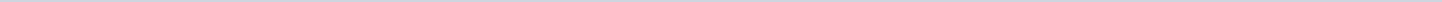 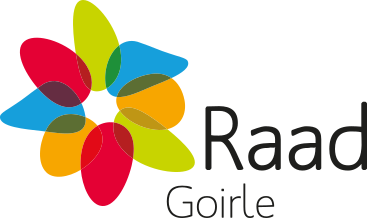 Gemeente GoirleAangemaakt op:Gemeente Goirle29-03-2024 07:30Moties11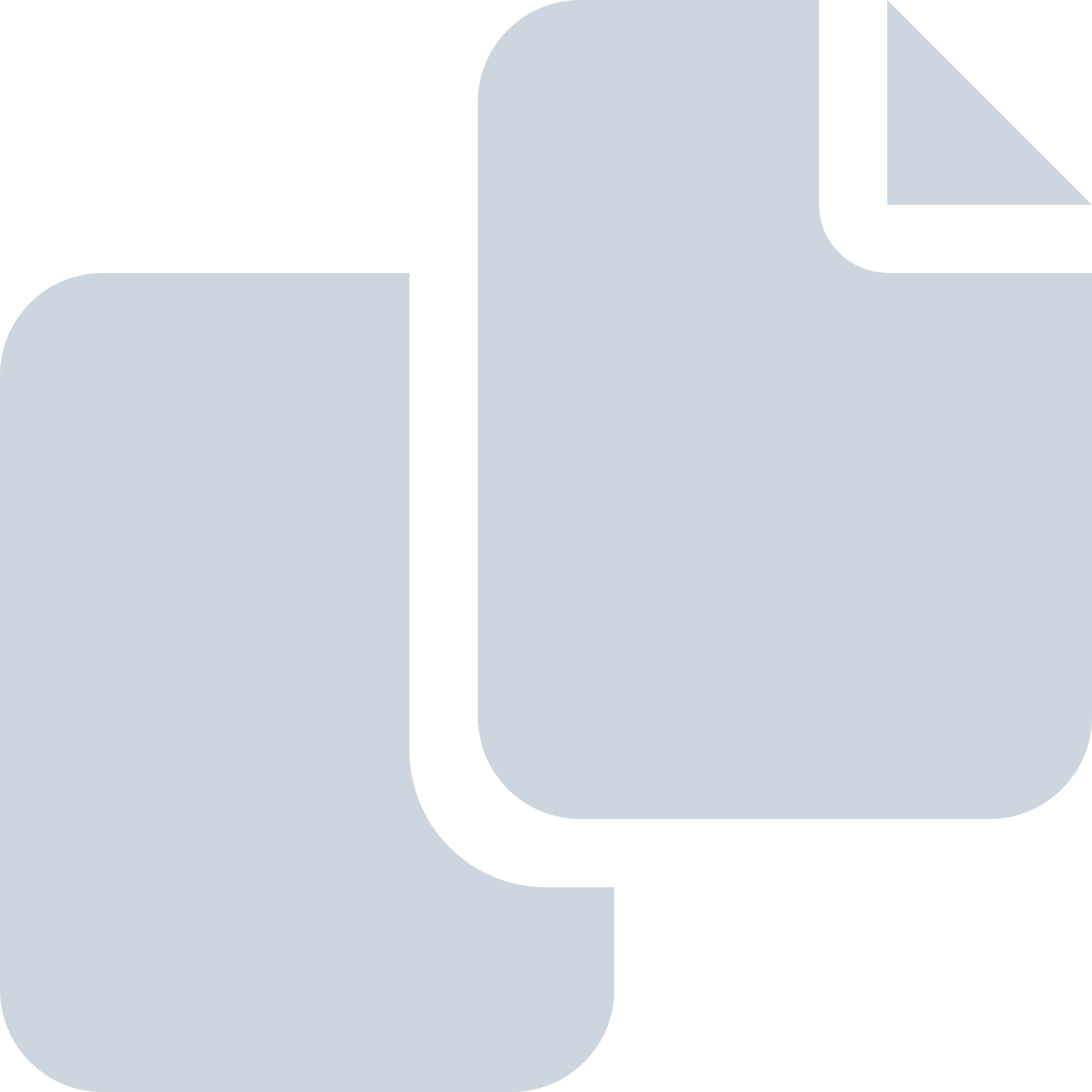 Periode: mei 2014#Naam van documentPub. datumInfo1.M1 Motie VVD Monitoring decentralisaties sociaal domein NIET IN STEMMING GEBRACHT06-05-2014PDF,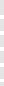 33,44 KB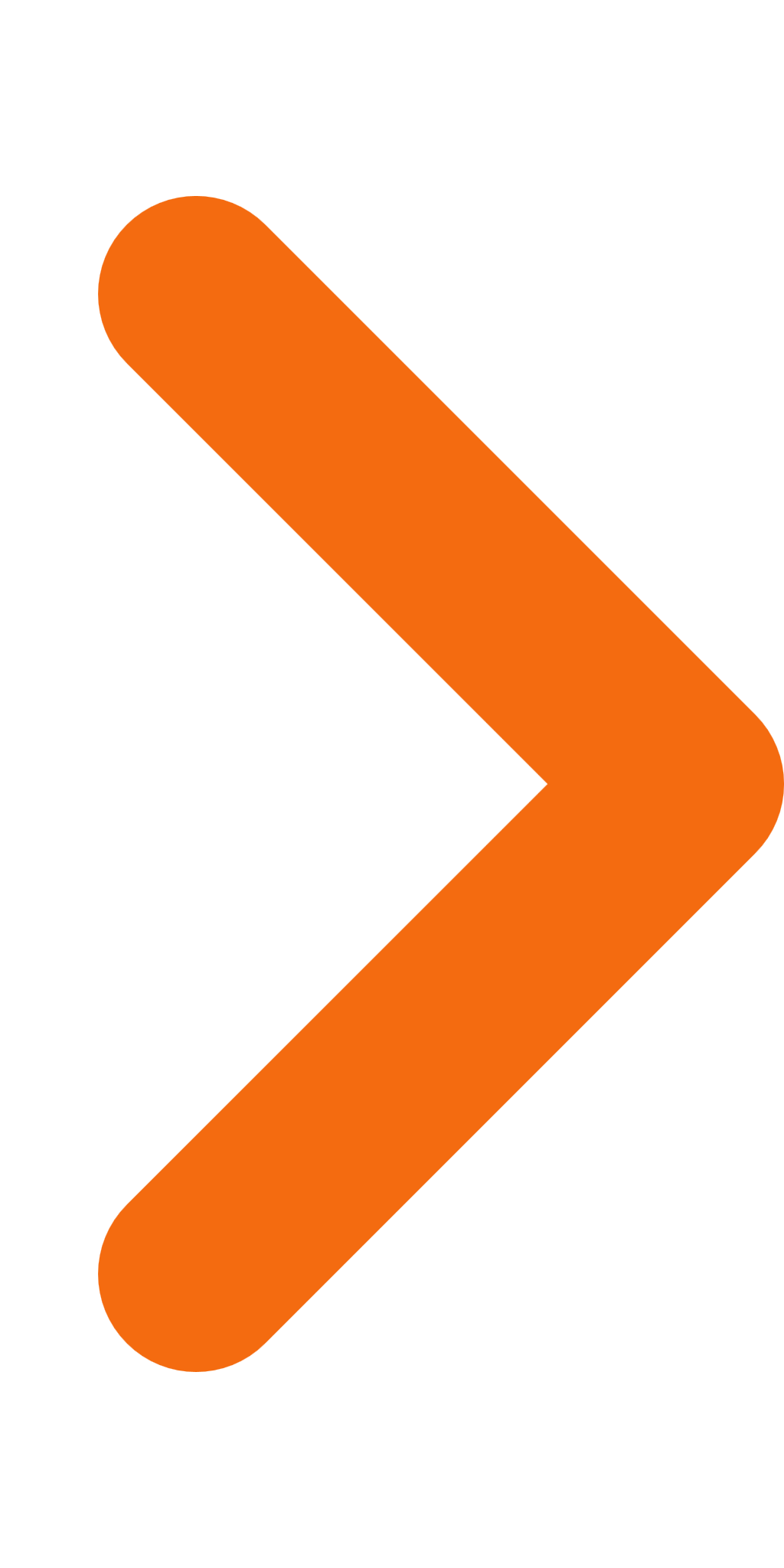 2.08 Motie brandstoftoerisme gewijzigd06-05-2014PDF,22,71 KB3.M4 Motie SP hondenbelasting (ingetrokken)06-05-2014PDF,56,27 KB4.M5 Motie SP duurzaamheid zonnepanelen (AANGEHOUDEN NAV TOEZEGGING WETHOUDER)06-05-2014PDF,26,63 KB5.M6 Motie SP onderzoek medewerkerstevredenheid VERWORPEN06-05-2014PDF,45,73 KB6.M3 Motie LRG witte vlekken mobiele verbindingen (AANGEHOUDEN)06-05-2014PDF,59,23 KB7.M2 Motie LRG Breedband Glasvezel (AANGEHOUDEN)06-05-2014PDF,59,85 KB8.M1 Motie LRG PAG Deltaplan verduurzaming bestaande woningvoorraad (AANGEHOUDEN NAV TOEZEGGING WETHOUDER)06-05-2014PDF,60,72 KB9.04 M2 LRG cs Keuzenota tarief PGB ZZPers06-05-2014PDF,95,48 KB10.04 M1 SP cs Keuzenota eigen bijdrage woningaanpassing jeugdigen06-05-2014PDF,117,47 KB11.03B 07 Motie brandstoftoerisme06-05-2014PDF,22,71 KB